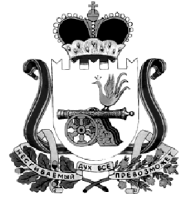 ОТДЕЛ ОБРАЗОВАНИЯ АДМИНИСТРАЦИИ МУНИЦИПАЛЬНОГО ОБРАЗОВАНИЯ «КАРДЫМОВСКИЙ  РАЙОН» СМОЛЕНСКОЙ ОБЛАСТИП Р И К А З                  от   15.05.2017                                                    №  084О награждении победителей муниципального конкурса «Ученик года – 2017»            На основании Протокола заседания Оргкомитета муниципального конкурса «Ученик года – 2017» от 12 мая 2017 года п р и к а з ы в а ю:Наградить Дипломами I, II и III степени и памятными подарками следующих обучающихся – победителей муниципального конкурса «Ученик года – 2017»:Дипломом I степени – Фатову Викторию, обучающуюся  8 класса МБОУ «Рыжковская СШ»;Дипломом II степени – Голубеву Владлену, обучающуюся  7 класса МБОУ «Каменская ОШ»;Дипломом III степени – Лавренову Арину  обучающуюся  8 класса «А» МБОУ «Кардымовская СШ».      2. Директорам общеобразовательных учреждений района:- отметить работу педагогов,  подготовивших победителей муниципального конкурса «Ученик года – 2017» (объявить благодарность, наградить денежной премией);- обратить внимание на более тщательную подготовку документов конкурсантов.      3. Контроль исполнения приказа возложить на ведущего специалистаОтдела образования Е.Г. Киселеву.Начальник Отдела образования                                            А.А. Кастрикина